Załącznik nr 3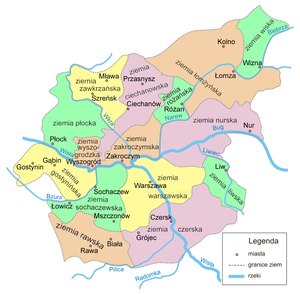 Multimedia w Wikimedia Commons